  Elad Yaron - Curriculum Vitae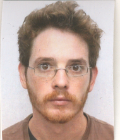   +972-54-5482863, EladYaron@gmail.com  Updated: 14/5/2019Education:Research Grants:Work history:Languages:    Elad Yaron – List of Publications  +972-54-5482863, EladYaron@gmail.com  Updated: 14/5/2019Master’s Dissertation: Articles:Conferences, Lectures, and Other Activity:The Hebrew University of Jerusalem, Department of Art History. Ph.D. candidate. Advisors: Dr. Gal Ventura, Prof. Moshe Zuckermann2016-Bezalel Academy of Arts and Design, Department for Policy and Theory of the Arts. M.A.2012-2015Bezalel Academy of Art and Design, Department for Fine Arts. B.f.A.2007-2011Mandel Scholion, Interdisciplinary research center in the Humanities and Jewish Studies. A scholar at “Materials for Change” research groups. [Items number 2 and 5 in the List of Publications resulted from this research.]2016-2019Mandel Institute’s travel grant for a field study in Southern China.2019Smith Foundation’s travel grant for a field study in the USA.2018Confucius Institute’s travel grant for a traveling seminar in West China.2017The Authority for Research Students at The Hebrew University of Jerusalem’s travel grant [Item number 8 in the List of Publications resulted from this research.]2017A fellow at the “Building BETA” program. The goal of the program was to build a physical and theoretical infrastructure to the new Jerusalemite art center.2014A fellow at the Jerusalem Culture Unlimited (JCU) program. JCU teaches and encourages new and adaptive management practices to strengthen new, emerging and mid-size arts organizations.2013-2014Founder and main presenter, “Three Dots” - an Internet channel which broadcast bitesize informational and educational videos dealing with art, culture and the art world. Link.2014-Co-founder, curator and head of the research team, “Empty House” A collective that builds temporary culture-halls in vacant urban spaces.2011-Curator, Guy Briller’s exhibition at Mishkan Museum, Ein Harod.2017Curator, “Superimposition”, Two exhibitions about the intersection between Art, Education, and Performance In collaboration with “the Pedagogic Administration, Arts Department, Supervision on Visual Art, Ministry of Education,” “Manofim” and “The School of Visual arts”.2014, 2015Hebrew: First languageEnglish: FluentChinese: Good (HSK4)Danish: GoodNear East Far West, Advisor: Dr. Ben Baruch Blich. Grade: 98.2015Yaron, Elad, (2018) “Israeli oil paintings sales agents abroad: mediating value for cheap art.” World Art. https://www.tandfonline.com/doi/full/10.1080/21500894.2018.14918862018"The Many Studios of Tingqua," Asian Sphere Graduate Conference, Hebrew University of Jerusalem (English).“Huang YongYu: revolution by tradition,” “Artists from All Corners of the Earth,” Tel Aviv Museum (Invited. Hebrew).2019“Israeli Oil Paintings Sale Agents Abroad: turning the cheapest paintings to an ever-rising investment,” Mandel International Conference “Extra-Ordinary: Unique and Common Artifacts as Social Actors” (Invited. English).2018“Near East Far West: how China became the world’s leading oil paintings exporter,” Confucius Institute Day at the Hebrew University of Jerusalem (Invited. Hebrew).2018"China’s Van Gogh,” The 6th Anthropological Film Festival at The Jerusalem Cinematheque (Invited. Hebrew).2017“The Local Globalism of the Nineteenth-century Art World of Canton, China,” College Art Association (CAA) 104th annual conference. NYC (English).2017“Beijing’s Current Art Scene,” “Terminal,” Tel Aviv Museum (Invited. Hebrew).2017“About Non-Original Artworks,” “Jerusalem Art Conference #1: Signature,” (Collaboration with Hadas Kedar. Hebrew).2016“Dafen Paintings: A Question of Value,” “Researches in Visual Art, the 7th Symposium in Honor of Robert H. Smith” at the Hebrew University of Jerusalem (Hebrew).2016“Dafen Paintings: Original Fakes?” “Culture Non-Culture,” Bezalel Art Academy (Hebrew).2015